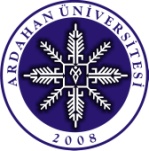 TÜRKİYE CUMHURİYETİARDAHAN ÜNİVERSİTESİ LİSANSÜSTÜ EĞİTİM ENSTİTÜSÜ MÜDÜRLÜĞÜNE	Enstitünüzün ................................................................................................................ Anabilim-Bilim Dalında ..................................... numaralı Tezli Yüksek Lisans  programı öğrencisiyim. 	İlgili Tezli Yüksek Lisans programına …………………… tarihinde kayıt yaptırdım. Halen ………………………….. (ders  / tez) aşamasındayım. 	(  …   ) adet Öğrenci Belgesi/Not Döküm Belgesi/Yabancı Uyruklu Öğrenci Durum Belgesi almak istiyorum.	Gereğini arz ederim.											 ........./........./20......										      ................................................										    (Ad, Soyad, İmza)EKLER : Konu ile ilgili belge var ise fotokopileri eklenecektir.Adres:			.......................................................................................................................			.......................................................................................................................			.......................................................................................................................				.......................................................................................................................Telefon: 		Ev:.................................................................................................................			İş:..................................................................................................................E-posta:		.........................................................@..........................................................TC Kimlik No:	.......................................................................................................................